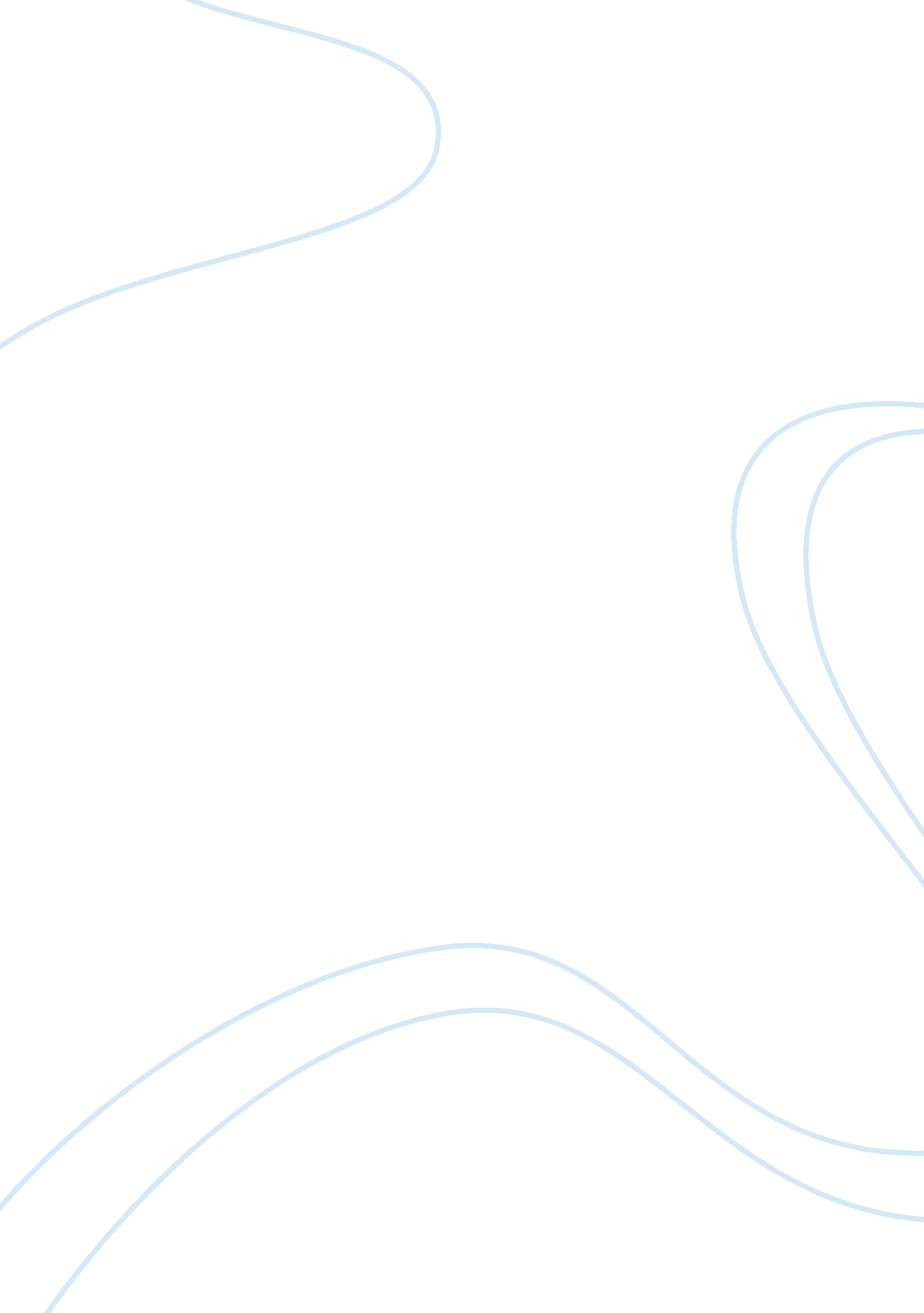 Real estate business (reb)Business, Marketing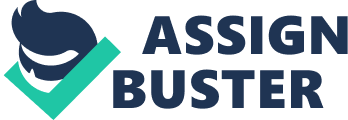 Real Estate Business Real Estate Business (REB), a well-respected media brand for over a decade, has been a reliable and trusted source of authoritative information and insightful coverage of pressing issues on the Australian residential real estate industry. REB is an integrated and interactive platform that delivers up-to-date content in the form of news, analysis, intelligence, market reports, research, marketing strategies, expert insights and podcasts, among others, to its key target audience of industry professionals. REB is also known for setting the standards with benchmark reports, industry awards, events and rankings such as: Top 100 Agents The Australian benchmark for real estate sales excellence since 2012 REB Awards Australia’s national independent real estate industry awards gala dinner Top 50 Sales Offices Showcases the best offices in Australian real estate 30 Under 30 The hottest young agents under age 30 revealed Women in Real Estate Recognises women who lead and set the standard in the real estate industry REinnovate Reveals how harnessing the latest technology can have a dramatic effect on every agent’s bottom line Secrets of the Top 100 Agents A much-anticipated event where multimillion-dollar-making agents reveal their secrets to success Momentum Media Real Estate Business (Realestatebusiness. com. au) is brought to you by one of Australia most progressive and successful media businesses. With over a decade of experience, Momentum Media has been highly awarded for its ability to create energised and connected professional communities. Today the business connects an audience of over a million across professional sectors including legal, finance, wealth, retirement, investment, SME, property and real estate. Adviser Innovation Advisor innovation is an exciting new integrated platform that focuses on delivering up-to-date news, insights, innovations and intelligence that promote the development and improvement of financial planning and advising business practices. Its goal is to connect advisers with innovative advisers who can help improve their business and services through the Adviser Innovation website, regular eNewsletters, social media and events. Momentum Media Adviser Innovation (Adviserinnovation. com. au) is brought to you by one of Australia most progressive and successful media businesses. With over a decade of experience, Momentum Media has been highly awarded for its ability to create energised and connected professional communities. Today the business connects an audience of over a million across professional sectors including legal, finance, wealth, retirement, investment, SME, property and real estate. Fintech Business Fintech Business aims to keep the Australian fintech community abreast with the latest news, information and insights on domestic and global issues that impact the sector. Launched in 2015 with Tim Stewart at the helm and driven by a dedicated and skilled editorial team, Fintech Business also delivers blogs, features and reports covering key fintech sectors, as well as legislation, regulation, security, funding, funding, mergers & acquisitions and other issues. The title aims to provide information that are most essential in the evolution of fintech in Australia—with a major focus on start-up funding, innovation and market disruption—to provide fintech businesses and large institution the means to improve their business or avoid being disrupted. Momentum Media Fintech Business (Fintechbusiness. com) is brought to you by one of Australia most progressive and successful media busineses. With over a decade of experience, Momentum Media has been highly awarded for its ability to create energised and connected professional communities. Today the business connects an audience of over a million across professional sectors including legal, finance, wealth, retirement, investment, SME, property and real estate. 